La célébration du baptême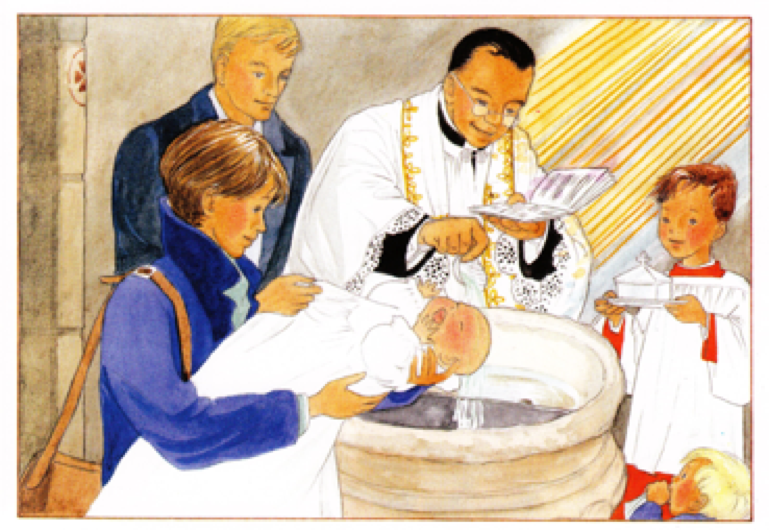 1. Accueil de l’enfantAccueil de l’enfant (quel est son nom, son saint patron et la date de sa fête)Dialogue avec les parents (les parents expriment pourquoi il font baptiser leur enfant et le prêtre rappelle la responsabilité des parents chrétiens)Dialogue avec le parrain et la marraineSignation (le prêtre marque le front de l'enfant du signe de la croix. Il invite les parents, parrain et marraine à faire de même) Chant d’entrée : Chantez, priez, célébrez le SeigneurRefrain : 	Chantez, priez, célébrez le Seigneur, Dieu nous accueille, peuple du monde. Chantez, priez, célébrez son nom, Dieu nous accueille dans sa maison.1 - Il a fait le ciel et la terreEternel est son amourFaçonné l'homme à son imageEternel est son amour2 - Il perçut le cri de son peupleEternel est son amourLe guida en terre promiseEternel est son amour3 - Il a parlé par les prophètesEternel est son amourSa parole est une promesseEternel est son amour4 - Acclamez Dieu ouvrez le livreEternel est son amourDieu nous crée et Dieu nous délivreEternel est son amour2. Liturgie de la ParolePremière lecturePsaume 22 : Le Seigneur est mon berger rien ne saurait me manquerÉvangile & homélie3. Prière de l’AssembléePrière communePour la famille de l’Eglise,				nous te prions Seigneur,Pour ceux qui voudraient te connaître,Pour les bébés qui viennent au monde,Pour les mamans, pour les papas,Pour ceux qui sont abandonnés,Les sans amours, les oubliés,Pour ceux qui cherchent du travail,Pour les blessés, pour les malades,Pour ceux qui souffrent de l’hiver,Pour ceux qui dorment à ciel ouvert,Pour ceux qui fuient devant la guerre,Pour ceux qui tombent sous les bombes,Pour ceux qui souffre le déchirement ou la séparation,Pour que ton Eglise invente les chemins de l’unité,Pour ceux qui portent nos espoirs,Les responsables des nations,Pour ceux qui font germer la paix,Tous ceux qui font grandir l’amour.Seigneur que nous guettions la paix,Dans notre cœur et nos pensées,Pour que ton règne arrive,Aux quatre coins du monde entier.Litanie des SaintsPrière pour libérer du mal4. Sacrement du baptêmeBénédiction de l’eauProfession de foiLe prêtre interroge les parents, le parrain et la marraine :Renoncez-vous à Satan?Je renonce.Renoncez-vous à toutes ses œuvres ?Je renonce.Renoncez-vous à toutes ses séductions ?Je renonce.Croyez-vous en Dieu, le Père tout-puissant, créateur du ciel et de la terre ?Je crois.Croyez-vous en Jésus Christ, son Fils unique, notre Seigneur, qui est né de la Vierge Marie, a souffert la passion, a été enseveli, est ressuscité d'entre les morts, et qui est assis à la droite du Père ?Je crois.Croyez-vous en l'Esprit Saint, à la sainte Église catholique, à la communion des saints, au pardon des péchés, à la résurrection de la chair, et à la vie éternelle ? Je crois.Le célébrant:Telle est notre foi. Telle est la foi de l'Église que nous sommes fiers de proclamer dans le Christ Jésus, notre Seigneur.Tous  : Amen !Le prêtre baptise l'enfantL’onction du Saint ChrêmeLe vêtement blancLe signe de la lumièreNotre PèreNotre Père qui es aux cieux,que ton Nom soit sanctifié,que ton règne vienne,que ta volonté soit faite sur la terre comme au ciel.Donne-nous aujourd’hui notre pain de ce jour.Pardonne-nous nos offenses,comme nous pardonnons aussi à ceux qui nous ont offensés.Et ne nous soumets pas à la tentation,mais délivre nous du Mal.		Amen5. Conclusion de la célébrationSignature des registres (et du livret de famille catholique)Quête pour la paroisseChant : Ô Père, je suis ton enfant Refrain : Ô Père, je suis ton enfant
J’ai mille preuves que tu m’aimes.
Je veux te louer par mon chant
Le chant de joie de mon baptême.1. Comme la plante pour grandirA besoin d’air et de lumièreTes enfants pour s’épanouirOnt ta parole qui éclaireCeux qui ont soif de véritéEn ton esprit se voient comblés.2. Comme le torrent et la merComme l’eau claire des fontaines,Comme le puits dans le désertA toute vie sont nécessairesSeigneur, tu nous combles toujoursDe la vraie vie, de ton amour.3. L’oiseau construit pour ses petitsLa plus merveilleuse des crèchesIl les défend, il les nourrit.Reflet d’amour dans tous les êtresMais Dieu se livre sans partageA ceux qu’il fit à son image.Je vous salue MarieJe vous salue, Marie pleine de grâces ;le Seigneur est avec vous. Vous êtes bénie entre toutes les femmeset Jésus, le fruit de vos entrailles, est béni.Sainte Marie, Mère de Dieu,priez pour nous pauvres pécheurs,maintenant et à l'heure de notre mort.	Amen.Bénédiction finale